                                                        แบบฟอร์ม          การขอเผยแพร่ข้อมูลผ่านเว็บไซต์ของหน่วยงานเรื่อง แนวทางการเผยแพร่ข้อมูลต่อสาธารณะผ่านเว็บไซต์ของหน่วยงาน พ.ศ.๒๕๖4  สำหรับหน่วยงาน สำนักงานสาธารณสุขอำเภอนาตาล จังหวัดอุบลราชธานีแบบฟอร์มการขอเผยแพร่ข้อมูลผ่านเว็บไซต์ของหน่วยงานในสังกัดสำนักงานสาธารณสุขอำเภอนาตาลชื่อหน่วยงาน : ………กลุ่มงานบริหาร……สสอ.นาตาล………………………………………..วัน/เดือน/ปี : ………………๖ มีนาคม…256๔……………………………………………………………..……………….หัวข้อ : …………………ประกาศมาตรการการบริหารผลการปฏิบัติงานและการดำเนินการกับเจ้าหน้าที่ผู้มีผลสัมฤทธิ์การปฏิบัติงานต่ำ............................……………………...รายละเอียดข้อมูล (โดยสรุปหรือเอกสารแนบ) ...........................ตามข้อกำหนดการประเมินคุณธรรมและความโปร่งใสในการดำเนินงานของหน่วยงานภาครัฐ(Integrity & Transparency Assessment:ITA) ประจำปีงบประมาณ พ.ศ.๒๕๖๔ ได้กำหนดให้หน่วยงานดำเนินการประกาศมาตรการการบริหารผลการปฏิบัติงานและการดำเนินการกับเจ้าหน้าที่ ผู้มีผลสัมฤทธิ์การปฏิบัติงานต่ำ..................................................................................................................................................................................................................................................................................................................................................................................................................................Linkภายนอก : ... http://ssonatan.com/web/.............................................................................................หมายเหตุ : .......................................................................................................................................................... .........................................................................................................................................................................................................................................................................................................................................................................................................................................................................................................................................                  ผู้รับผิดชอบการให้ข้อมูล                                           ผู้อนุมัติรับรอง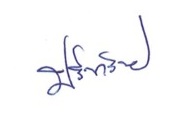 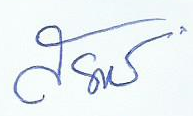                 (นายปรีชา      วิชัย )                                         ( นายสรพงศ์   ขลุ่ยเงิน )        ตำแหน่ง นักวิชาการสาธารณสุขชำนาญการ                      ตำแหน่ง …สาธารณสุขอำเภอนาตาล…. วันที่ ....๖...... เดือน ..มีนาคม.. พ.ศ..256๔....                วันที่ ...๖..... เดือน ..มีนาคม... พ.ศ.256๔......                                            ผู้รับผิดชอบการนำข้อมูลขึ้นเผยแพร่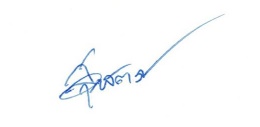  (นางสาวสุพัตรา  นามเดช)ตำแหน่ง นักวิชาการคอมพิวเตอร์วันที่ ....๖..... เดือน ..มีนาคม.. พ.ศ..๒๕๖๔............